                                           ПРОЕКТ Ҡ А Р А Р						ПОСТАНОВЛЕНИЕ«____»  ______   2012 й.	         №____              «____» _______ 2012 г.Об утверждении регламентов муниципальных услуг, оказываемых администрацией  сельского поселения Шаранский сельсовет муниципального района Шаранский район Республики Башкортостан и подведомственными ей учреждениямиВо исполнение постановления главы администрации муниципального района от 10 сентября 2010 года № 1072 «Об утверждении перечня муниципальных услуг, оказываемых администрацией муниципального района Шаранский район Республики Башкортостан и подведомственными ей учреждениями», в целях повышения качества обслуживания населения муниципального района Шаранский район Республики Башкортостан, ПОСТАНОВЛЯЮ:Утвердить следующий регламент муниципальной услуги, оказываемой администрацией сельского поселения Шаранский сельсовет муниципального района Шаранский район Республики Башкортостан: Регламент по предоставлению муниципальной услуги  «Административный регламент по предоставлению муниципальной услуги «Предоставление информации об очередности предоставления жилых помещений на условиях социального найма».2. Обнародовать данное постановление на информационном стенде Администрации сельского поселения Шаранский сельсовет муниципального  района Шаранский район Республики Башкортостан, Наратастинской  сельской библиотеке и на странице официального сайта Администрации сельского поселения Шаранский сельсовет муниципального района Шаранский район Республики Башкортостан3. Контроль за исполнением данного постановления возложить на управляющего делами администрации сельского поселения Шаранский сельсовет муниципального района Шаранский район Республики Башкортостан Глава администрации сельского поселения Шаранский сельсовет 	                                                                 Р.Р.Мануров 	АДМИНИСТРАТИВНЫЙ РЕГЛАМЕНТ
ПО ПРЕДОСТАВЛЕНИЮ МУНИЦИПАЛЬНОЙ УСЛУГИ «ПРЕДОСТАВЛЕНИЕ ИНФОРМАЦИИ ОБ ОЧЕРЕДНОСТИ ПРЕДОСТАВЛЕНИЯ ЖИЛЫХ ПОМЕЩЕНИЙ НА УСЛОВИЯХ СОЦИАЛЬНОГО НАЙМА»I. ОБЩИЕ ПОЛОЖЕНИЯ1.1. Наименование муниципальной услуги:  Административный регламент по предоставлению муниципальной услуги  «Предоставление информации об очередности предоставления жилых помещений на условиях социального найма» (далее - муниципальная услуга). Разработан в целях предоставления гражданам информации об очередности предоставления жилых помещений по социальному найму, определяет сроки и последовательность действий при осуществлении полномочий при исполнении муниципальной услуги. 1.2.Предоставление муниципальной услуги осуществляется в соответствии с:
- Конституцией Российской Федерации; - Жилищным Кодексом Российской Федерации от 29.12.2004 № 188-ФЗ - Федеральным законом № 8-ФЗ от 09.02.2009 «Об обеспечении доступа к информации о деятельности государственных органов и органов местного самоуправления»;- настоящим Административным регламентом.1.3. Наименование органа местного самоуправления, предоставляющего муниципальную услугу.Муниципальная услуга предоставляется администрацией сельского поселения Шаранский сельсовет  муниципального района Шаранский район Республики Башкортостан (далее - администрации).1.4. Муниципальная услуга предоставляется заявителям:-гражданам, состоящим на учете в качестве нуждающихся в жилых помещениях, предоставляемых по договорам социального найма;1.5. Результатом предоставления муниципальной услуги является:
- получение информации об очередности предоставления жилых помещений на условиях социального найма (выдача справки);- отказ в предоставлении информации.1.6. Муниципальной услуги предоставляется заявителям бесплатно.II. ТРЕБОВАНИЕ К ПОРЯДКУ ПРЕДОСТАВЛЕНИЯ МУНИЦИПАЛЬНОЙ УСЛУГИ2.1. Порядок информирования о правилах предоставления муниципальной услуги.
2.1.1. Информацию о порядке и правилах предоставления муниципальной услуги (далее - информация) можно получить:- по месту нахождения администрации при обращении устно либо письменно, в том числе по электронной почте: адрес администраций, а так же телефоны и графики работы  в приложении №1 настоящего регламента) 2.1.2. Информация также размещается на информационном стенде в зданиях администраци и на Интернет-сайте администрации, и включает в себя:
- извлечения из законодательных или иных нормативных правовых актов, содержащих нормы, регулирующие деятельность по предоставлению муниципальной услуги;
- текст настоящего административного регламента с приложениями;- блок-схема порядка предоставления муниципальной услуги и краткое описание порядка предоставления муниципальной услуги;- образец заявления о предоставление информации об очередности предоставления жилых помещений на условиях социального найма (выдача справки);
- месторасположение, режим работы, номера телефонов и электронной почты администрации;
- основания для отказа в предоставлении муниципальной услуги;- порядок информирования о предоставлении муниципальной услуги;- порядок получения консультаций.2.2. Порядок получения информации по вопросам предоставления услуги
 При ответах на телефонные звонки и устные обращения граждан специалист подробно и в вежливой (корректной) форме информирует обратившихся по интересующим их вопросам. Ответ на телефонный звонок должен начинаться с информации о наименовании органа, в который позвонил гражданин, фамилии, имени, отчестве и должности специалиста, принявшего телефонный звонок. Время разговора не должно превышать 10 минут.
В случае, если специалист, принявший звонок, не компетентен в поставленном вопросе, телефонный звонок переадресовывается на другому специалисту который может ответить на вопрос гражданина или же обратившемуся гражданину сообщается телефонный номер, по которому можно получить необходимую информацию.Граждане, представившие документы для предоставления муниципальной услуги, в обязательном порядке информируются:- об обязательствах получателя муниципальной услуги;-об условиях отказа в предоставлении муниципальной услуги;- о сроке получения информации об очередности предоставления жилых помещений на условиях социального найма.В любое время с момента приема документов для получения муниципальной услуги заявитель имеет право на получение любых интересующих его сведений об услуге при помощи телефона, электронной почты или посредством личного посещения специалиста предоставляющего муниципальную услугу.Письменные обращения рассматриваются специалистами с учетом времени, необходимого для подготовки ответа получателю муниципальной услуги, в срок, не превышающий 30 дней с момента получения обращения.2.4.  Перечень документов, представляемых заявителем для исполнения муниципальной услуги:
2.4.1. При устном обращении к специалисту администрации:
а) паспорт или иной документ, удостоверяющий личность заявителя.
б) документ, подтверждающий принятие заявителя на учет в качестве нуждающихся в жилых помещениях, предоставляемых по договорам социального найма (справка, выданная органом местного самоуправления о том, что гражданин признан нуждающимся в жилых помещениях либо учетная карточка гражданина, признанного нуждающимся в жилых помещениях).2.4.2. При обращении письменно:а) заявление по форме, указанной в приложение № 2 к Административному регламенту. 2.5. Основания для отказа в предоставлении муниципальной услуги.2.5.1. Основанием для отказа в предоставлении муниципальной услуги по предоставлению информации об очередности предоставления жилых помещений на условиях социального найма:- несоответствие заявителя требованиям, предусмотренным в п. 1.4. Административного регламента;
-  предоставление не в полном объеме документов, указных в п.п. 2.4.1. Административного регламента;- в письменном заявлении не указаны необходимые сведения для предоставления информации об очередности предоставления жилых помещений на условиях социального найма.2.6. Требования к местам предоставления муниципальной услуги
2.6.1. Вход в администрацию оборудуется вывеской с полным наименованием администрации.
2.6.2. Места для информирования, предназначенные для ознакомления заявителей с информационными материалами, оборудуются:- информационными стендами;-специально оборудованными местами для оформления документов, которые обеспечиваются образцами заполнения документов и канцелярскими принадлежностями.
2.6.3. Места для ожидания в очереди на предоставление или получение документов оборудуются стульями. Количество мест ожидания определяется исходя из фактической нагрузки и возможностей для их размещения в здании, но не может составлять менее трёх мест.
2.6.4. Рабочие места специалиста оборудуется персональным компьютером с возможностью доступа к печатающим, копирующим устройствам.III. АДМИНИСТРАТИВНЫЕ ПРОЦЕДУРЫ Предоставление муниципальной услуги включает в себя следующие административные процедуры:
1) прием заявителей при устном обращении и регистрация заявления о предоставлении информации об очередности предоставления жилых помещений на условиях социального найма при письменном обращении (п.3.1);2) рассмотрение заявления, предоставленных документов, необходимых для предоставления информации об очередности предоставления жилых помещений на условиях социального найма (п.3.2);3) предоставление информации - выдача справки об очередности предоставления жилых помещений на условиях социального найма (п.3.3).Блок-схема порядка предоставления муниципальной услуги приведена в приложении №3 к настоящему Административному регламенту.3.1. Прием заявителей при устном обращении и регистрация заявления о предоставлении информации об очередности предоставления жилых помещений на условиях социального найма при письменном обращении.3.1.1. Основанием для начала административной процедуры является устное обращение заявителя к специалисту администрации о предоставлении информации об очередности предоставления жилых помещений на условиях социального найма или поступление в администрацию письменного заявления о предоставлении информации об очередности предоставления жилых помещений на условиях социального найма.3.1.2. При устном обращении заявителя лично к специалисту администрации, ответственному за предоставление муниципальной услуги, специалист:1) представляется заявителю - называет свою фамилию, имя, отчество , должность, предлагает представится заявителю;2) предлагает предоставить документы:- паспорт или иной документ, удостоверяющий личность заявителя;
- документ, подтверждающий принятие заявителя на учет в качестве нуждающихся в жилых помещениях, предоставляемых по договорам социального найма.Максимальное время ожидания в очереди заявителя не может превышать 30 минут.
3.1.3. При подаче письменного заявления:1) Заявление подается заявителем в администрацию лично или направляется почтой, и регистрируется в день его поступления в журнале регистрации входящей корреспонденции путем внесения в неё записи, которая содержит: входящий номер; дату приема заявления; наименование заявителя.2) заявление передается в день регистрации специалисту администрации, ответственному за предоставление муниципальной услуги.3.1.4. Результатом административной процедуры является:1) прием предоставленных документов заявителем специалистом администрации, при личном обращении заявителя;2) предоставление зарегистрированного заявления о предоставлении информации об очередности предоставления жилых помещений на условиях социального найма специалисту администрации, ответственному за предоставление муниципальной услуги. 3.2. Рассмотрение заявления, предоставленных документов, необходимых для предоставления информации об очередности предоставления жилых помещений на условиях социального найма, подготовка информации.3.2.1. Основанием для начала административной процедуры является прием документов, предоставленных заявителем специалисту администрации, поступление зарегистрированного заявления о предоставлении информации об очередности предоставления жилых помещений на условиях социального найма.
3.2.2. При устном обращении заявителя лично к специалисту администрации и предоставлении всех необходимых документов, специалист администрации:1) удостоверяет личность заявителя;2) рассматривает предоставленный документ, подтверждающий принятие заявителя на учет в качестве нуждающихся в жилых помещениях, предоставляемых по договорам социального найма.3) находит необходимую информацию в журнале учет граждан в качестве нуждающихся в жилых помещениях, предоставляемых по договорам социального найма;Максимальное время выполнения действий указанных в настоящем подпункте не может превышать 10 минут.3.2.3. При рассмотрении письменного заявления о предоставлении информации:
1) Проверяет наличие всех указанных в заявлении сведений, необходимых для предоставления информации.В заявлении о предоставлении информации об очередности в обязательном порядке указывается:
- почтовый адрес заявителя;- фамилия, имя отчество заявителя;- номер, дата протокола жилищной комиссии, на основании которого заявитель был принят на учет в качестве нуждающегося в жилом помещении, предоставляемом по договору социального найма (номер, дата протокола жилищной комиссии содержится в выписке из протокола жилищной комиссии).2) находит необходимую информацию в журнале учет граждан в качестве нуждающихся в жилых помещениях, предоставляемых по договорам социального найма.
Максимальный срок выполнения действий указанных в настоящем подпункте не может превышать 1 день со дня получения зарегистрированного заявления.
3.2.4. При отсутствии оснований для отказа в предоставлении муниципальной услуги, специалист администрации подготавливает информацию.Информация предоставляется в виде справки об очередности предоставления жилых помещений на условиях социального найма (приложение №4 к Административному регламенту).
3.2.5. В случае если имеются основания для отказа в предоставлении муниципальной услуги:1) при устном обращении - специалист уведомляет заявителя о наличии препятствий для предоставления информации и возвращает документы заявителю.2) при письменном обращении заявителя (подачи заявления) составляет в 2-х. экземплярах письменное уведомлении об отказе в предоставлении информации (приложение № 5 к административному регламенту).3.2.5. Результатом административной процедуры является подготовка информации в виде справки об очередности предоставления жилых помещений на условиях социального найма или подготовка письменного уведомления об отказе в предоставлении информации. 3.3. Предоставление информации - выдача справки об очередности предоставления жилых помещений на условиях социального найма, отказ в предоставлении информации.3.3.1. При устном обращении к специалисту администрации:1) специалист администрации регистрирует справку об очередности предоставления жилых помещений на условиях социального найма в журнале регистрации выдачи справок;
2) заявитель расписывается в журнале регистрации выдачи справок о получении справки;3) специалист администрации передает справку заявителю.Максимальное время при выполнении действий по рассмотрению устного обращения заявителя, рассмотрении предоставленных документов, подготовки и выдачи справки (информации об очередности предоставления жилых помещений на условиях социального найма) заявителю, а также устного уведомления об отказе в предоставлении информации не может превышать 20 минут.3.3.2. При письменном обращении заявителя (подачи заявления):1) специалист администрации регистрирует справку об очередности предоставления жилых помещений на условиях социального найма или уведомление об отказе в предоставлении информации в журнале исходящей корреспонденции;2) направляет справку или уведомление об отказе в предоставлении информации в адрес заявителя почтой.Максимальный срок при выполнении действий по рассмотрению заявления, подготовки справки об очередности предоставления жилых помещений на условиях социального найма или уведомление об отказе в предоставлении информации не может превышать 10 дней со дня поступления и регистрации заявления о предоставлении информации об очередности предоставления жилых помещений на условиях социального найма. 
3.3.3 Результатом административной процедуры является:-предоставление информации - выдача справки об очередности предоставления жилых помещений на условиях социального найма заявителю.-отказ в предоставлении информации - направление уведомления об отказе в предоставлении информации в адрес заявителя. IV. ПОРЯДОК И ФОРМЫ КОНТРОЛЯ ЗА ПРЕДОСТАВЛЕНИЕМ МУНИЦИПАЛЬНОЙ УСЛУГИ4.1. Контроль за полнотой и качеством предоставляемой муниципальной услугой включает в себя проведение плановых и внеплановых проверок.4.2. Текущий контроль за соблюдением последовательности действий, определенных административными процедурами по предоставлению муниципальной услуги осуществляется главой администрации сельского поселения.Текущий контроль осуществляется путем проведения проверок соблюдения и исполнения настоящего регламента, иных нормативных правовых актов, регламентирующих предоставление муниципальной услуги.Периодичность осуществления текущего контроля устанавливается главой администрации.
4.3. Ответственность должностного лица, осуществляющего предоставление муниципальной услуги, определяется в его должностной инструкции.4.4. По результатам контроля, в случае выявления нарушений прав заявителей, требований настоящего регламента, иных нормативных правовых актов, регламентирующих предоставление муниципальной услуги, глава администрации принимает меры по наложению дисциплинарного взыскания.4.5. Порядок и формы контроля за предоставлением муниципальной услуги, указанные в настоящем разделе, применяются ко всем административным процедурам.4.6. При проведении плановых и внеплановых проверок рассматриваться вопросы, связанные с предоставлением муниципальной услуги (комплексные проверки), или отдельный вопрос, связанный с предоставлением муниципальной услуги.Проверка может проводиться по конкретному обращению заявителя.Плановые проверки включают в себя контроль полноты и качества предоставления муниципальной услуги, проведение проверок, рассмотрение, принятие в пределах компетенции решение и подготовку ответов на обращения граждан, содержащих жалобы на решения, действия (бездействие) должностных лиц.Проверка проводится на основании распоряжения главы администрации.V. ПОРЯДОК ДОСУДЕБНОГО (ВНЕСУДЕБНОГО) ОБЖАЛОВАНИЯ ДЕЙСТВИЯ (БЕЗДЕЙСТВИЯ) ДОЛЖНОСТНОГО ЛИЦА, А ТАКЖЕ ПРИНИМАЕМОГО ИМ РЕШЕНИЯ ПРИ ПРЕДОСТАВЛЕНИИ ИМ МУНИЦИПАЛЬНОЙ УСЛУГИ5.1. Действие (бездействие) должностного лица администрации, участвующего в предоставлении муниципальной услуги, и решение, принятые в ходе предоставления муниципальной услуги, могут быть обжалованы заявителем в досудебном (внесудебном) порядке.
5.2. Основанием для начала процедуры досудебного (внесудебного) обжалования является обращение (жалоба) (далее – жалоба) заявителя на действие (бездействие) должностного лица администрации, участвующего в предоставлении муниципальной услуги, и решение, принятое в ходе предоставления услуги, которое может быть подано:- непосредственно главе администрации устно либо письменно;- по телефону;- по электронной почте администрации.5.3. В письменной жалобе указываются:-наименование исполнительно-распорядительного органа местного самоуправления, в который направляется жалоба;-фамилия, имя, отчество заявителя;-полное наименование юридического лица;-почтовый адрес, по которому должен быть направлен ответ;-предмет жалобы;-подпись заявителя и дата, печать юридического лица;-сведения о способе информирования заявителя о принятых мерах по результатам рассмотрения жалобы.5.4. Письменная жалоба рассматривается в течение 30 дней со дня ее регистрации.
5.5. Если в результате рассмотрения жалоба признана обоснованной, то принимается решение об осуществлении действий по предоставлению муниципальной услуги. При этом заявителю направляется письменное уведомление о принятом решении и действиях, осуществляемых в соответствии с принятым решением, в течение пяти рабочих дней после принятия соответствующего решения, но не позднее 30 дней со дня регистрации жалобы.
5.6. Если в ходе рассмотрения жалобы признано необоснованным, заявителю направляется письменное уведомление о результате рассмотрения жалобы с указанием причин, по которым она признана необоснованной, в течение пяти рабочих дней после принятия решения, но не позднее 30 дней со дня регистрации жалобы.Приложение № 1к Административному регламентупо предоставлению муниципальной  услуги    «Предоставление информации об очередности предоставления жилых помещений на условиях социального найма »Орган местного самоуправления, предоставляющий гражданам муниципальную услугу Приложение № 2к Административному регламентупо предоставлению муниципальной  услуги    «Предоставление информации об очередности предоставления жилых помещений на условиях социального найма »Приложение №3к Административному регламентупо предоставлению муниципальной  услуги     «Предоставление информации об очередности предоставления жилых помещений на условиях социального найма »  БЛОК- СХЕМА порядка предоставления муниципальной  услугиПриложение № 4к Административному регламентупо предоставлению муниципальной  услуги    «Предоставление информации об очередности предоставления жилых помещений на условиях социального найма »Приложение № 5к Административному регламентупо предоставлению муниципальной  услуги    «Предоставление информации об очередности предоставления жилых помещений на условиях социального найма »Башкортостан РеспубликаһыШаран районымуниципаль районыныңШаран  ауыл Советыауыл биләмәһе Хакимиәте452630 Шаран ауылы, 1-се май урамы 62Тел.(347) 2-22-43,e-mail:sssharanss@yandex.ruШаран  ауылы, тел.(34769) 2-22-43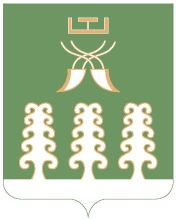 Республика БашкортостанАдминистрация сельского поселенияШаранский  сельсоветмуниципального районаШаранский район452630 с. Шаран ул. Первомайская,62Тел.(347) 2-22-43,e-mail:sssharanss@yandex.ruс. Шаран тел.(34769) 2-22-43№ п/пНаименование ОМСУ                Адрес, телефон, график работы, e-mail13.Шаранский сельсовет452630, с. Шаран, ул. Первомайская, д.62. Тел: 2-20-43График работы: понедельник – пятница с 9:00 до 17:00 , перерыв с 13:00 до14:00                sssharanss@yandex.ruГлаве Администрации _______________________ сельского поселения ______________________________________от __________________________________________________________________________________________________________________(фамилию, имя, отчество)________________________________________________________________________________________________________________________________________________________(почтовый адрес заявителя)ЗАЯВЛЕНИЕо предоставление информации  об очередности  предоставления жилых помещений на условиях социального найма    Я,________________________________, на основании принятого  решения жилищной комиссии при Администрации _________________сельского поселения ( протокол № ____ от   «___»_____________20___г.) был принят на  учет  в качестве нуждающихся в жилых помещениях, предоставляемых по договорам социального найма, на основании этого:     Прошу предоставить информацию  об очередности  предоставления жилых помещений на условиях социального найма  _______________________ /_________________________                                                                                                              (подпись заявителя)                                                (Ф.И.О.)                          СПРАВКАоб  очередности предоставления жилых помещений на условиях социального найма Справка дана гр. ______________________________________________________________ ____________________________________________________________________________в  том,  что  в журнале  очередности граждан, состоящих на учете и  нуждающихся в жилых помещениях, предоставляемых по договорам социального найма, по состоянию на «________»_______________ 20_______г.Вы зарегистрированы под  №__________. _____________                     __________________                                   _____________      (должность специалиста)                                                       (подпись)                                                                 (Ф.И.О.)                М.П.УВЕДОМЛЕНИЕоб отказе в предоставлении  информации об  очередности предоставления жилых помещений на условиях социального наймаАдминистрацией  _____________ сельского поселения  рассмотрено заявление №  ___ от «___»______20__г. о предоставлении  информации об  очередности предоставления жилых помещений на условиях социального наймаВ  предоставлении информации  Вам отказано, по причине: ________________________________________________________________________________________________________________________________________________________________________________________________________________________________________________________________________________________________________(указывается причина (основание) отказа в предоставлении информации ) __________________________             _____________                     __________________       (должность специалиста )                                                           (подпись)                                                             (Ф.И.О.)  